POTRAFIĘ  POMAGAĆ  INNYM04.05.2020  poniedziałekZapoznaj się z korzyściami wynikającymi z wolontariatu oraz jego dobrymi praktykami. Czy mógłbyś zostać wolontariuszem?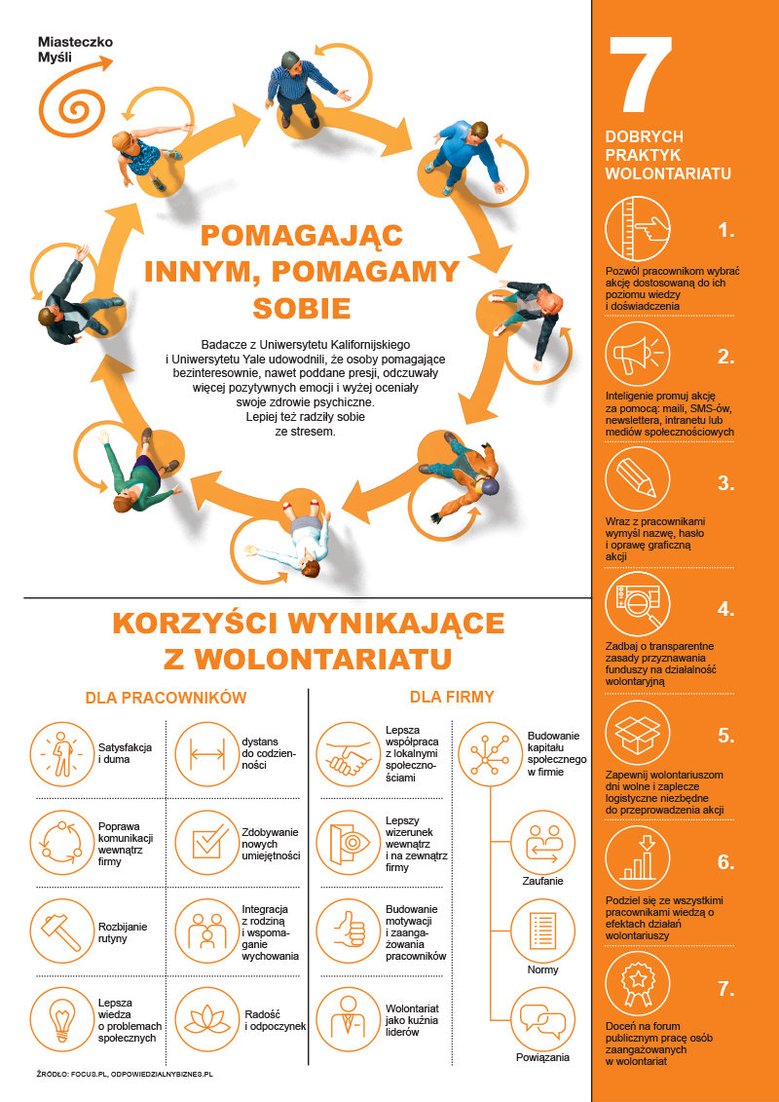 07.05.2020 czwartek Pomyśl komu i w jaki sposób mógłbyś pomóc np. w zrobieniu zakupów, skoszeniu trawy , porąbaniu drzewa  , czy innych czynnościach. Wykonaj rysunek z wykonanej pracy.